Western Regional Partnership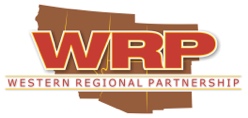 February 15 – March 15, 2017 UpdatePer the 2016 WRP Principals’ Meeting, WRP will be compiling and sending out monthly updates on agency efforts relevant to the WRP Mission.  This includes publicly available information from WRP Partners and agency news releases, etc. to assist to create greater awareness of current WRP Partner actions.  If you have any updates you would like to share, please email that information to amyduffy@westernregionalpartnership.org.   In this edition of WRP Monthly updates:WRP UpdatesUpcoming WRP EventsMarch 23: WRP Steering Committee and Committee Co-Chair CallPast WRP Events: February WRP Natural Resources Committee webinar on Mexican Wolf Recovery ProgramOn February 28th, 2017, the WRP Natural Resources Committee hosted a webinar on the Mexican Wolf Recovery Program. The Mexican Wolf Recovery Program is a partnership among the U.S. Fish and Wildlife Service, Arizona Game and Fish Department, White Mountain Apache Tribe, USDA Forest Service and USDA Animal and Plant Health Inspection Service- Wildlife Services and several counties.  This presentation was conducted by Sherry Barrett, Mexican Wolf Recovery Coordinator, U.S. Fish and Wildlife Service. Mexican wolves are the most unique, southernmost and smallest (50 to 80 pounds) subspecies of gray wolf in North America.  The Wolf was once common throughout southeastern Arizona, southern New Mexico, southwestern Texas and central Mexico, but it was all but eliminated from the wild by the 1970s. Before the Mexican wolf went extinct, a binational captive breeding program was established with 7 founding wolves. There are now 240-300 wolves in 55 captive breeding facilities in the US and Mexico that are all managed as one population under the Mexican Wolf Species Survival Plan.  The purpose of the captive population is to reestablish Mexican wolves in the wild in the US and Mexico.  The breeding in the captive population is controlled to maintain genetic diversity.   In 1976, the Mexican Wolf was listed as an endangered subspecies; in 1978 the Mexican wolf was subsumed into the gray wolf listing and in 2015 it was listed again as an endangered subspecies.  Reintroduction of Mexican wolves back into the wild began in 1998 in the United States and 2011 in Mexico. In 2016 there were 113 Mexican wolves in the wild in the US. The current objectives are to complete a revised recovery plan by November 2017 to determine how many wolves are needed for recovery (per settlement agreement).  To date, six workshops have been held with: Arizona, New Mexico, Colorado and Utah officials; Mexican Government (CONANP, SEMARNAT); Forest Service and independent scientist to review scientific information for development of the recovery plan.  FWS and its partners are working to grow the current experimental population south of Interstate 40 in Arizona and New Mexico to the population target of 300-325 Mexican wolves.  Additionally, they are working to release wolves from the captive population to increase genetic diversity of wild population and to manage wild wolves to reduce conflicts with livestock.  The area in the Mexican Wolf Experimental Population Area in which wolves can occur was expanded in 2015 from 7,212 square miles (1998) to over 153,853 square miles (2015). The experimental population status provides more management flexibility including relaxing prohibitions on take (harassment, injury, killing); allowing release and translocation of wolves; and allowing removal of problem wolves.  There are many partnership efforts working to support efforts such as: captive breeding facilities in US and Mexico (though MOU and Species Survival Plan); the Mexican Wolf/Livestock Council has a strategic plan to offset economic effects to livestock producers; and the Mexican Wolf Tribal Working Group (includes 12 Tribes and Pueblos with an interest in wolf recovery). Once a year a count of the wild Wolf population is made.  In 2016, there were a minimum of 113 wolves, represented by 21 packs, 13 of which had at least 1 pup.  Fifty pups survived to December of the year of their birth.  For more information please see: www.fws.gov/southwest/es/mexicanwolf/ and www.azgfd.gov/wolf. EnergyFederal Updates DOE Update:Fact Sheet Summarizes U.S. Wind Energy Federal Incentives, Funding, and Partnership Opportunities fact sheet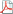 Energy Information Administration reports that installed wind electric generating capacity in the U.S. has surpassed conventional hydroelectric generating capacity, long the nation’s largest source of renewable electricity. Wind energy accounted for 5.5% of U.S. demand in 2016 (EIA report) Secretary Perry: Energy Department Employees Can “Change the World”Perry Sworn In As 14th Secretary Of United States Department Of EnergyReport On The Energy-Water Nexus—Water Sector State UpdatesNevada's Quiet Solar Revolution (February 2017)CA Energy Commission Adopts 2016 Integrated Energy Policy Report UpdateTribal UpdatesDOE Update:Register for the (May) 2017 National Tribal Summit. For more information, visit the National Tribal Energy Summit web page.Tribal Energy Development Webinar: March 29. The Office of Indian Energy, in partnership with Western Area Power Administration, is hosting a free webinar on "Federal and State Policy: Advancing Strategic Energy Partnerships" on Wednesday, March 29, 2017, from 11 a.m. to 1 p.m. Mountain Time. Register now.Navajo Nation Council leaders highlight the advancement of Navajo Tribal Utility Authority at groundbreaking ceremonyRegionalSolar PV sets a record in 2016 and is top choice for new generating capacity Read the full article hereWECC Update:The “Map of Principal Transmission Lines” generally portraying the interconnected system as of January 1, 2017 is available.   SunZia Articles:SunZia questions need answersSunZia project may start in 2018U.S. Wind Power Makes History with total installed capacity of 82,183 megawatts.Western lawmakers vow to increase state renewable energy portfolios Read the full article hereNatural ResourcesFederal UpdatesDOI Update:President Trump Requests $11.6 Billion for Interior Department’s FY 2018 Budget Secretary Zinke Signs Orders to Expand Access to Public Lands Ryan Zinke Sworn In as 52nd Secretary of the Interior BLM Update:Secretary Zinke Issues Lease for 56 Million Tons of Coal in Central Utah and Names Mike Nedd as New Acting-Director of BLM (Department of Interior News Release)BLM to Host Open Houses on Proposed Withdrawal in Crucial Sage-Grouse Habitat BuRec Update:Bureau of Reclamation Seeks Applied Science Project Applicants for Desert and Southern Rockies Landscape Conservation Cooperatives. The funding opportunity is available at www.grants.gov by searching for opportunity number BOR-DO- 17-F024. USDA Update:USDA seeks project proposals to protect and restore critical wetlands USDA Announces Webinar Series about Project Applications for the Regional Conservation Partnership Program EPA Updates:EPA's Pruitt to City Leaders: Don't Let Congress Forget About Water InfrastructureEPA to Act on Waters of the United States RuleScott Pruitt Confirmed and Sworn in as EPA Administrator82 FR 13086 - Approval of California Air Plan Revisions, Western Mojave Desert, Rate of Progress Demonstration [PDF 107 KB] More Information 82 FR 13280 - Approval of California Air Plan Revisions, Antelope Valley Air Quality Management District [PDF 123 KB] More Information 82 FR 13390 - Approval of California Air Plan; Owens Valley Serious Area Plan for the 1987 24-Hour PM10 [PDF 147 KB]. More Information 82 FR 13392 - Determination of Attainment and Approval of Base Year Emissions Inventories for the Imperial... [PDF 187 KB] More Information 82 FR 13413 - Determination of Attainment and Approval of Base Year Emissions Inventories for the Imperial... [PDF 113 KB] More Information Across party lines, Western governors see a partner in PruittNOAA Update:U.S. had 2nd warmest February and 6th warmest winter on record GAO Environmental Litigation: Information on Endangered Species Act Deadline Suits.GAO-17-304, February 28. Report: http://www.gao.gov/products/GAO-17-304 Highlights: http://www.gao.gov/assets/690/683059.pdfReport On Federal Wildfire Suppression SpendingState Updates  CA Update:California governor announces $450 million flood protection planGovernor Brown Takes Action to Bolster Dam Safety and Repair Transportation and Water InfrastructureState Efforts to Expand Flood PreparednessGovernor Ducey Appoints Attorney, Gila River Indian Community Member Rodney Lewis To CAWCD BoardGov. Herbert signs H.C.R. 12Gov. Gary R. Herbert today signed H.C.R. 12, Concurrent Resolution Urging Federal Legislation to Reduce or Modify the Boundaries of the Grand Staircase-Escalante National Monument.Regional UpdatesStriking photos taken from space show dramatic impact of 2017 storm WGA updateGovernors request 'active support' of full funding for PILT, SRS programsPresented testimony to the Senate Environment and Public Works Committee hearing, Modernization of the Endangered Species Act.WGA recently hosted "Listing, Recovery and Delisting," a work session designed to elicit detailed input about themes that arose during the first year of the Species Conservation and Endangered Species Act Initiative. Learn more by reading our report on the session. Received a letter of support from the Western Agriculture and Conservation Coalition. Read the letter.Military Readiness, Homeland Security, Disaster Preparedness and AviationMilitary ReadinessDoD Update:Sources: Mattis, Ricardel clashed over Pentagon appointeesThese States Saw More Federal Defense DollarsThe Military Value of the Defense Department’s Energy EffortsPros and cons of Pentagon's leadership vacuumPentagon delivers fiscal 2017 supplemental defense request to OMBJLUS Policy Committee Awarded Department of Defense Grant2017 Arizona Military/Veteran Women's ExpoSenior Enlisted Military Advisors Call for Budget CertaintyPentagon delivers interim AT&L memo to CongressDoD Natural Resources Program Winter 2017 Newsletter: Environmental AwardsNV JMAC information: http://clearinghouse.nv.gov/public/JMAC/20170216/Mattis Takes on the Pentagon Bureaucracy Why military base closures could actually happen this timeDefense Secretary Asks DoD to Seek Organizational EfficienciesF-35 Program Makes Significant, Solid Progress, Official SaysREPI OFFICE UPDATES:2017 Sentinel Landscapes Application Now Available -  The Sentinel Landscapes Federal Coordinating Committee is now accepting applications for designation in 2017.  The application is open to all eligible entities interested in promoting natural resource conservation and the sustainability of working lands in areas surrounding military installations and ranges.  To be considered for a Sentinel Landscape designation in 2017, applications must be submitted via http://www.SentinelLandscapes.org/apply-now/ by 8:00pm EDT on Thursday, March 30, 2017.REPI Program Newsletter.  Winter 2017 Edition. http://createsend.com/t/d-E4D0F4CBF9D8247BConservation Finance Tools and Strategies Webinar: Wednesday, April 12, 2017 at 1:00PM ET. For instructions to join the webinar, please go to: [http://www.repi.mil/Resources/Webinars/]Air Force Update:US Air Force 'Urgently' Needs Funds By April Air Force Chief of Staff Outlines Future Challenges of Military ReadinessDisbrow delivers State of the AFGoldfein speaks on the imperatives of airpowerArmy Update:Trump eyes former flight surgeon Mark Green as next Army secretaryArmy says it’s now fast-tracking requests to bypass governmentwide hiring freezeArmy must dominate in electromagnetic spectrum3-star: More training days for the Guard as the Army struggles with readinessNavy Update:Watch: The Future of War and the US Navy 82 FR 11564 - Notice of Availability of Records of Decision for the Supplemental Environmental Impact Statement... [PDF 79 KB] More Information USMC UpdatesMarine Corps reveals new details about future force structureHomeland Security/Disaster PreparednessDHS Update:Statement by Secretary of Homeland Security John Kelly on Southwest Border SecuritySecretary Kelly Issues Implementation Memoranda on Border Security and Interior Enforcement Executive OrdersDHS National Cyber Incident Response Plan (NCIRP). Four webinar sessions hosted on the Homeland Security Information Network (HSIN) at 3:00 p.m. (EST) on March 27-30, 2017.   https://www.us-cert.gov/ncirp  DHS to Solicit Proposals for 'Wall Structures' on Southern Border Cybersecurity:Gov. McAuliffe: Cybersecurity Is Key State IssueWhat States Risk By Not Prioritizing Cybersecurity MeasuresExpect a Cyber Budget Boost But Stay Tuned for that Executive Order, Homeland Adviser Says White House's Annual Cyber Report Counts 30,000 Incidents but Only 16 are 'Major' Lawmakers eye cyber help for statesCongressman proposes creating a National Guard for cybersecurityTrump Cyber Czar Brings Deep Expertise but Maybe Some Baggage, Too Money Talks in Agency Cybersecurity, Former DOD Official Says The Cyberwar Information Gap Study: The potential costs of cyberattacks are escalating rapidlyGovernment Isn't Sharing Cyber Threats As Promised, Private Sector Says Cyber Officials Ask: How Do You Prove Cyber Protections Are Worth The Investment?  Trump Team is Floating Cyber Executive Order to Industry DoD scientists offer cyber deterrence framework, reportMcCain continues push for cyber policyOne Lax State Can Make the Other 49 Vulnerable to a Cyberattack Majority of global orgs struggle to identify and protect critical assets from cyberattacks27 Separate Federal Programs Protect the Power Grid AviationU.S. Airport Infrastructure Needs Near $100 BillionFAA to hold airspace workshops in DenverTo learn more about the project Drone Update:Drones For Good Interior Dept. to Nature: Bring It On, We've Got Drones AOPA welcomes drone pilotsFAA Releases Updated Drone Sighting Reports. FrequencyFCC to consider how to ‘facilitate mobile broadband deployment’ during next open meetingMayors to Capitol Hill Republicans and the White House: Don't Forget BroadbandGov. Hickenlooper announces Executive Director for Broadband OfficeGIS InformationCoastal Access for AllNational Maps of Protected AreasCPAD 101 WebinarsMarch 28th at 3pm PST - Sign up now! Thursday, April 27th at 4pm PST - Sign up now!DoD Announces the Launch of “Code.mil,” an Experiment in Open SourceMiscellaneousWGAAnnual Meeting hosted by Gov. Bullock in Montana. June 26-28, 2017. Learn More, Find Agenda, RegisterWhite HousePresidential Executive Order on a Comprehensive Plan for Reorganizing the Executive BranchPresident Trump is Rebuilding America's National SecurityPresident Trump is Working to Rebuild our Nation's InfrastructurePresidential Executive Order on Restoring the Rule of Law, Federalism, and Economic Growth by Reviewing the "Waters of the United States" RuleNTSB leadership changesState Update:State of the States 2017CO State revenue forecast calls for continued economic momentumUT State leaders release revised FY2018 revenue numbers